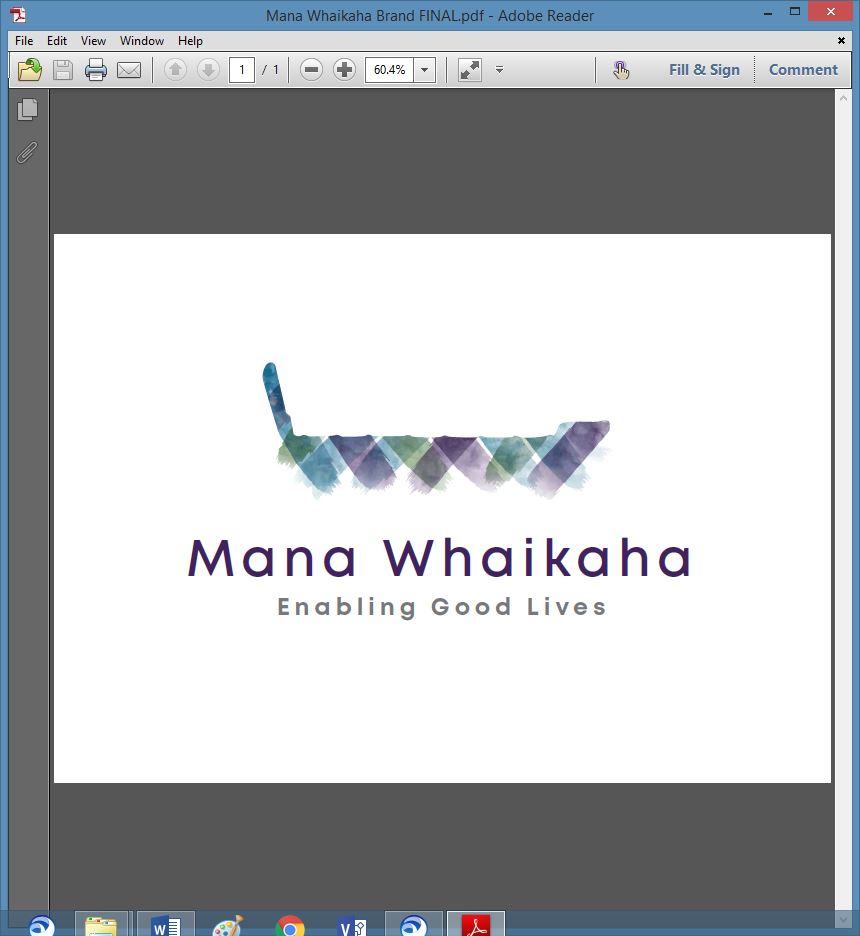 MidCentral Governance GroupMinutes of the meeting held on Thursday 26 March 2020KarakiaAgendaDue to conflicting priorities of individual members resulting from the COVID19 lockdown, the agenda was reviewed and items for discussion and timeframe for the meeting were reduced.Discussion: TLA RecommendationsThe discussion was deferred until the April meeting and be incorporated into our discussion regarding the recommendations for Mana Whaikaha post 30 June 2020.Discussion: Options for Mana Whaikaha post 30 June 2020Two options for the contractual organisational management of Mana Whaikaha post 30 June (current contract expiry date) were discussed.  The two options are:Option 1: The Ministry of Health contracts Enable New Zealand to deliver and manage Mana Whaikaha.   Option 2: The Ministry of Health delegates Director of Kaitūhono team manages the contract with Enable NZ.After listening to individual members thoughts, the group agreed their preferred option is option 2 with the following considerations:Mana Whaikaha be led by the Ministry of Health with some infrastructure functions being subcontracted back to Enable New Zealand.Include the provision and support for the flexibility of Mana Whaikaha being transitioned to a disabled person led organisation in the future.The above would ensure a continuation of Ministry of Health guardianship and align with the long-term vision of being led by disabled persons and their families.Peter Allan and Heather Browning will develop a draft recommendations document including structure and resourcing, timeframe for transition, and the 6 Try Learn Adjust recommendations to be tabled at the April meeting.Information: Code of ConductMembers were reminded of the Code of Conduct. Pip Brunn (who has recently replaced Zandra Vaccarino) was asked for forward any conflict of interests to the Secretariat to update the interests register.  A reminder was given to all to forward to the Secretariat any new conflicts of interest that may arise.Information: Directors Report Marshall Te Tau, Director System Enabling team, gave a verbal report on current matters:The Connector team is contacting people with a personal budget and not supported by an agency.  The checks are welfare checks and after the initial call is made, regular contacts will be scheduled to assess risk and needs, i.e. food or medicines.Marshall is meeting with Ministry of Health every day for current information, guidelines and policy changes.  The Ministry of Health have approved funding packages due for review between today and June will be rolled over for the next 12 months.  Once lockdown ends commencement of reviews can begin.Mana Whaikaha is negotiating with providers to get appropriate personal protective equipment (PPE) into the community as they have stock for individuals who may need this equipment in their homes.  The logistics of delivery is underway as couriers are likely to take at least 4 days to deliver.Today, being the first day of lockdown, it has been noted the volume of calls received has reduced.It is a matter of concern that behaviour support has not been categorised as an essential service and that behaviour concerns may elevate during week 2 of lockdown.The Mana Whaikaha team is working from home; if face to face needs are required, they will be fulfilled if necessary and appropriate resources are available.The Governance Group passed their thanks, best wishes and support to Marshall and the Mana Whaikaha team for the coming weeks.Discussion: General BusinessAngela Hobden will complete the financial budget and support package on behalf of the group enabling their independent financial management from the Ministry of Health.  This will be tabled at the April meeting.Rasela Fuauli suggested the group schedule zoom meetings in place of tele-conference meetings during the lockdown period.Heather Browning told the group of various facebook pages offering COVID19 support; as resources/options for tapping into different communities.Practical matters  Date of next meeting:  Thursday 23 April 2020, 10.00 am, Conference Room, EASIE Living Centre, 585 Main Street, Palmerston North The meeting closed at 11.10amI confirmed that these minutes constitute a true and correct record of the proceedings of the meetingDATED this 23rd day of April 2020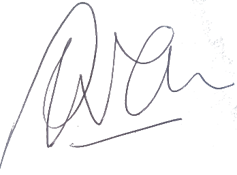 
Peter AllenChair, MidCentral Governance GroupAttendees:Peter Allan (Chair), Heather Browning (Deputy Chair), Martin Sullivan, Rachel Kenny, Peter Ireland, Angela Hobden, Maxine Dale, Rasela Fuauli, Pip BrunnApologies:In attendance:Jo BrewVenue: Via Tele-conferenceTime: 10.00am – 2.00pm